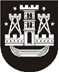 KLAIPĖDOS MIESTO SAVIVALDYBĖS TARYBASPRENDIMASDĖL LIETUVOS RESPUBLIKOS SPECIALIŲJŲ ŽEMĖS NAUDOJIMO SĄLYGŲ ĮSTATYMO ĮGYVENDINIMO2021 m. sausio 28 d. Nr. T2-7KlaipėdaVadovaudamasi Lietuvos Respublikos vietos savivaldos įstatymo 16 straipsnio 4 dalimi ir Lietuvos Respublikos specialiųjų žemės naudojimo sąlygų įstatymo 7 straipsnio 5 dalimi, Klaipėdos miesto savivaldybės taryba nusprendžia:1. Patvirtinti pridedamus:1.1. Klaipėdos miesto savivaldybės žemės patikėtinio sutikimo dėl teritorijų, kuriose taikomos specialiosios žemės naudojimo sąlygos, nustatymo išdavimo ir savivaldybės žemės patikėtinio patiriamų nuostolių dydžio apskaičiavimo ir atlyginimo tvarkos aprašą;1.2. Kompensacijų dėl nuostolių, patiriamų dėl specialiųjų žemės naudojimo sąlygų taikymo nustatytose Lietuvos Respublikos specialiųjų žemės naudojimo sąlygų įstatyme nurodytose teritorijose, kai šie nuostoliai mokami iš savivaldybės valdomų juridinių asmenų lėšų, apskaičiavimo ir išmokėjimo metodiką.2. Skelbti šį sprendimą Teisės aktų registre ir Klaipėdos miesto savivaldybės interneto svetainėje.Savivaldybės merasVytautas Grubliauskas